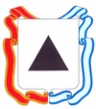 Администрация города МагнитогорскаМуниципальное общеобразовательное учреждение«Специальная (коррекционная) общеобразовательная школа-интернат № 4»города Магнитогорска455026, Челябинская обл., г. Магнитогорск, ул. Суворова, 110Тел/факс: (3519) 20-25-85, e-mail: internat4shunin@mail.ru; http://74203s037.edusite.ruАвтор материала:Даниловская Ольга Николаевнаучитель математики высшей квалификационной категорииМОУ «С(К)ОШИ №4» города Магнитогорска Челябинской области,План-конспект бинарного урока  математика + химияна тему: «Решение задач на растворы»для учащихся 8 классаг. Магнитогорск, 2016Цели урока: Рассмотреть алгоритм решения задач на  растворы: познакомиться с приемами решения задач в математике и химии, рассмотреть биологическое значение воды как универсального растворителя, развить практические умения решать задачи, расширить знания учащихся о значении этих веществ в природе и деятельности человека, сформировать целостную картину о взаимосвязи предметов в школе.Ход урока.Организационный момент.Учитель математики:    Здравствуйте!  Сегодня мы проводим необычный урок  - урок на перекрестке двух наук   математики и химии.Учитель химии: Здравствуйте, ребята! Мы с вами увидим, как математические методы решения задач помогают при решении задач по химии. А  чтобы сформулировать тему урока,  давайте проделаем небольшой эксперимент.  (Наливаю в 2 хим. стакана воду, добавляю в оба одинаковое количество сульфата меди.) Что получилось? (Растворы).  Из чего состоит раствор? (Из растворителя и растворённого вещества). А теперь добавим в один из стаканов  ещё немного сульфата меди. Что стало с окраской  раствора? (Он стал более насыщенным). Следовательно, чем отличаются эти растворы? (Массовой долей вещ-ва).Учитель математики: А с математической точки зрения - разное процентное содержание вещества. Учитель математики:  Итак, тема урока  «Решение задач на растворы».  Цели нашего урокаСегодня на уроке мы: 1) рассмотрим алгоритм решения задач на растворы, 2) познакомимся с приемами решения задач в математике и химии, 3) расширим знания  о значении этих растворов в бытуУчитель математики: - А чтобы наша работа была интересной и продуктивной мы начнем ее с девиза  «Только из союза двух работающих вместе и при помощи друг друга рождаются великие вещи»     (Антуан де Сент- Экзюпери)Актуализация знанийА) Учитель математики:  Для урока необходимо повторить понятие процента.- Ребята,  давайте вспомним,  что называют процентом? (1/100 часть числа.)Учитель математики: - У вас на партах лежат листочки с заданиями. Вам нужно выполнить первое задание в парах.  На работу вам 2 минуты.Задание 1.а) Выразите в виде десятичной дроби 17%, 40%, 6%                   б) Выразите в виде обыкновенной дроби 25%, 30%, 7%Учитель математики: - А теперь проверьте свои решения с ответами на слайде.Учитель математики: - В какие дроби можно переводить проценты? (десятичные и обыкновенные)2)  Работа одного учащегося у доски. (Вызывается один учащийся, а остальные также работают в парах).Задание 2. Установите соответствие  между процентами и дробями                                                  40%         1/4                                                  25%        0,04                                                  80%        0,4                                                  4%          4/5 Учитель математики: Одним из основных действий с процентами является  нахождение % от числа. Учитель математики:  Ребята, скажите, как найти % от числа? (% записать в виде дроби, умножить число на эту дробь.) Учитель математики: - Следующее задание все выполняют в тетради, а Илья будет работать у доски.Задание 3. Найти  1) 20% от 70       2) 6% от 20                Б) Учитель химии:– Что такое раствор? (Однородная система, состоящая из частиц растворенного вещества, растворителя и продуктов их взаимодействия.)-- Приведите примеры растворов, с которыми вы встречаетесь в повседневной жизни. (уксус, нашатырный спирт, раствор марганцовки, перекись водорода и др.)– Какое вещество чаще всего используется в качестве растворителя? (Вода.) Часто понятие “раствор” мы связываем, прежде всего, с водой, с водными растворами. Есть и другие растворы: например спиртовые раствор йода, одеколона, лекарственные настойки.Хотя именно вода является самым распространённым соединением и “растворителем” в природе.¾ поверхности Земли покрыто водойЧеловек на 70% состоит из воды.В сутки человек выделяет 3 литра воды и столько же нужно ввести в организм.Овощи – 90% воды содержат (рекордсмены-огурцы -98%)Рыба 80% (рекордсмен у животных – медуза 98%)Хлеб – 40%Молоко – 75%– Что такое массовая доля растворенного вещества? (Отношение массы растворенного вещества к общей массе раствора.) – Вспомните формулу для вычисления массовой доли растворенного вещества и производные от нее (w = m (р.в.)/m (р-ра ) ; m (р.в.)= m (р-ра) ×w ; m (р-ра) = m (р.в.)/ w ) – По какой формуле можно рассчитать массу раствора? (m(р-ра) = m (р.в.) + m (р-ля)).Решение задач.Учитель химии предлагает решить учащимся задачу:Задача. Перед посадкой семена томатов дезинфицируют 15%-ным раствором марганцовки. Сколько  г марганцовки  потребуется для приготовления 500 г такого раствора? (Ответ: 75 г.)Решение.Дано:                                               ω%   = 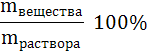 ω%=15%   m(р-ра)=500г            m(в-ва)=?                                                                                         m(в-ва)= m (р-ра) • ω                                                   m(в-ва)=500 • 0,15=75гОтвет: 75 г марганцовки.Учитель математики.– Давайте посмотрим на эту задачу с точки зрения математики. Какое правило на проценты вы применили при решении этой задачи? (Правило нахождения процента от числа.)15% от 500500*0,15=75(г)- марганцовки.Ответ: 75 г. Учитель математики: – Как видите, задачи, которые вы встречаете на химии, можно решать на уроках математики без применения химических формул.Практическая часть урокаУчитель химии.  А сейчас вы будете выполнять практическую работу по группам. (класс разбивается на три группы) - У каждой группы есть задание. Сначала нужно решить задачу, произвести расчеты, а потом выполнить лабораторную работу.Группа 1.Практическая работа «Приготовление раствора с заданной массовой долей»Приготовить 20 г  5%-го раствора поваренной соли.  Оборудование: мерный цилиндр, химический стакан, палочка для перемешивания, шпатель, весы технические.Реактивы: Вода водопроводная (Н2О), соль поваренная (NaCl).Ход работы: Расчетная часть:__________________________________________________________________________________________________________________________________________________________Практическая часть:Поместите на весы при помощи шпателя  рассчитанную массу поваренной соли; Мерным цилиндром отмерьте необходимый объем воды;Перелейте воду из цилиндра в стакан;Поместите в стакан взвешенную соль;Перемешайте содержимое стакана стеклянной палочкой.Группа 2.Приготовить 30 г  7%-го раствора поваренной соли.  Группа 3.Приготовить 35 г  10 %-го раствора поваренной соли.  Подведение итогов урокаУчитель химии.– Посмотрите на содержание всех решенных сегодня задач. Что их объединяет?  (Задачи на растворы.) – Действительно, во всех задачах фигурируют водные растворы; расчеты связаны с массовой долей растворенного вещества; и если вы обратили внимание, задачи касаются разных сторон нашего быта. Учитель математики. – Посмотрите на эти задачи с точки зрения математики. Что их объединяет?  (Задачи на проценты.)При решении всех этих задач  мы используем правило нахождения процента от числа.Рефлексия. 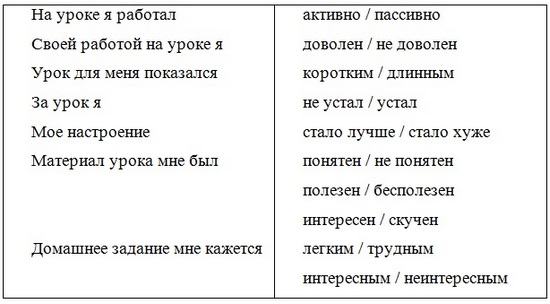 Оценки за урок.Домашнее задание. Учитель химии. – Ребята, домашнее задание у всех будет разным. Одним предстоит решить простую задачу, другим посложнее, а остальным самую сложную задачу.Повышенный уровень Какую массу молока 10 %-ной жирности и пломбира 30%-ной жирности необходимо взять для приготовления 100 г 20 % -ного новогоднего коктейля?Стандартный уровеньДля засола огурцов используют 7% водный раствор поваренной соли (хлорида натрия). Именно такой раствор подавляет жизнедеятельность болезнетворных организмов и плесневого грибка, и в тоже время не препятствует процессам молочнокислого брожения. Рассчитайте массу соли и массу воды для приготовления 1 кг такого раствора.Простой уровеньВ 150 г воды растворили 50 г фосфорной кислоты. Найдите массовую долю кислоты в полученном растворе.Источники информации: Демидов В.А.. Химия. Практикум 8-11. И.Н.Ц.ЭНАС 2003Кольцова Г.А. Об использовании правила смешения. Журнал «Химия в школе» 2011. №7Кузнецова Л.В., Суворова С.Б., Бунимович Е.А. и др. Алгебра. Сборник заданий для подготовки к государственной итоговой аттестации в 9 классе. М, Просвещение. 2009Назарова Т.С., Лаврова В.Н. Карты-инструкции для практических занятий по химии 8-10. ГИЦ Москва. Владос. 2005Остапенко Л.А. Интеграция знаний. Журнал «Химия в школе» 2011. №5